АДМИНИСТРАЦИЯ  ВЕСЬЕГОНСКОГО  МУНИЦИПАЛЬНОГО ОКРУГАТВЕРСКОЙ  ОБЛАСТИП О С Т А Н О В Л Е Н И Ег. Весьегонск30.12.2021                                                                                                                               № 646п о с т а н о в л я е т:1.Постановления Администрации Весьегонского муниципального округа от 30.12.2020 № 658 «Об утверждении муниципальной программы Весьегонского муниципального округа  Тверской области "Обеспечение правопорядка и безопасности населения Весьегонского муниципального округа Тверской области" на 2021-2026 годы», от 17.11.2021 № 520«О внесении изменений в постановление Администрации Весьегонского муниципального округа от 30.12.2020 № 658»,от 30.12.2021№ 633 «О внесении изменений в постановление Администрации Весьегонского муниципального округа от 30.12.2020 № 658»признать утратившими силу.2. Обнародовать настоящее постановление на информационных стендах муниципального образования «Весьегонский муниципальный округ»и  разместить на официальном сайте Администрации Весьегонского муниципального округа в информационно-телекоммуникационной сети интернет.Настоящее постановление вступает в силу с 01.01.2022 г.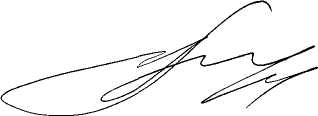 Глава Весьегонского муниципального округа                                                                                       А.В. ПашуковО признании утратившими силу постановлений Администрации Весьегонского муниципального округа от 30.12.2020 № 658,от 17.11.2021 № 520,от 30.12.2021 № 633